Voorbeeld 
huishoudelijk reglement patiëntenraadJuli 2020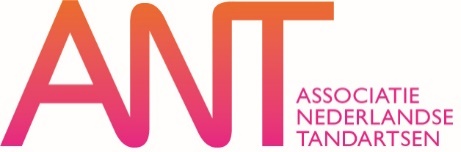 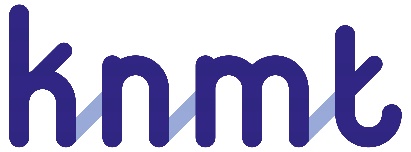 Artikel 1Zorgaanbieder	een mondzorgvoorziening/organisatie als bedoeld in artikel 1, eerste lid van de Wet kwaliteit, klachten en geschillen zorg, waarbij in de regel meer dan 25 personen structureel zorg verlenen en de zorg kortdurend is zonder verblijf.Instelling	Zie begripsbepaling zorgaanbieder.Bestuur	Het bestuur van de mondzorgvoorziening/organisatie indien deze een rechtspersoon is of de natuurlijke personen die gezamenlijk als bestuur optreden c.q.de maatschap.Cliënten 	De natuurlijke personen ten behoeve van wie de instelling werkzaam is, dan wel waar zij als patiënt op naam staan ingeschreven Patiëntenraad	Het door de zorgaanbieder ingestelde orgaan dat de gemeenschappelijke belangen van de patiënten behartigt. Achterban	Personen wiens belangen door de patiëntenraad worden behartigd. Ambtelijk secretaris	Diegene die de patiëntenraad ondersteunt bij zijn functioneren. Huishoudelijk reglement	Dit document, waarin de patiëntenraad zijn werkwijze en zijn vertegenwoordiging binnen en buiten de organisatie vastlegt.Medezeggenschapsregeling	De wijze van benoeming en zittingsduur van leden van de patiëntenraad is geregeld in de medezeggenschapsregeling, vastgesteld d.d. __ - __  2020.TAAK PATIËNTENRAADArtikel 2De patiëntenraad behartigt de gemeenschappelijke belangen van de patiënten van <zorgaanbieder>, met name op het gebied van …….Dit zoals bepaald in artikel 3, lid 1 van de Wet Medezeggenschap Cliënten Zorginstellingen 2018 (Wmcz).FUNCTIES BINNEN DE PATIËNTENRAADArtikel 3 De patiëntenraad kiest uit zijn midden een voorzitter, een vicevoorzitter, een secretaris en een penningmeester.De functies van secretaris en penningmeester kunnen in één persoon verenigd zijn.De functieverdeling wordt ter kennis gebracht aan de achterban en de instelling.Artikel 4De voorzitter leidt de vergaderingen van de patiëntenraad, zorgt voor naleving van het reglement en ziet erop toe dat de patiëntenraad zijn taak naar vermogen uitvoert.Bij afwezigheid van de voorzitter neemt de vicevoorzitter, voor de duur van de vervanging, de taken en bevoegdheden van de voorzitter over.Artikel 5De secretaris draagt zorg voor het secretariaat, al dan niet gedelegeerd aan een ambtelijk secretaris. De secretaris draagt zorg voor de verslaglegging van de patiëntenraadsvergaderingen en de verzending van vergaderstukken, verzorgt de correspondentie, houdt het archief en het rooster van aftreden bij en is verantwoordelijk voor het jaarverslag.De secretaris draagt bij het neerleggen van zijn functie alle bij de functie behorende bescheiden in goede staat over aan zijn opvolger.Artikel 6De penningmeester draagt zorg voor het beheer van de financiële middelen en de bezittingen van de patiëntenraad.De penningmeester houdt een ordentelijke boekhouding bij, geeft de leden van de patiëntenraad op ieder gewenst moment daarin inzage en rapporteert jaarlijks aan de patiëntenraad en de instelling over de financiële positie van de patiëntenraad. De penningmeester draagt bij het neerleggen van zijn functie alle bij de functie behorende bescheiden in goede staat over aan zijn opvolger.DE ORGANISATIE VAN DE PATIËNTENRAADArtikel 7De patiëntenraad kan besluiten een lid te schorsen als voortzetting van diens lidmaatschap van de patiëntenraad in redelijkheid niet van de patiëntenraad kan worden gevergd.Een besluit tot schorsing wordt alleen genomen nadat de betrokkene in de gelegenheid is gesteld zich hiertegen te verdedigen.Een besluit tot schorsing kan alleen worden genomen indien twee derde van het aantal leden van de patiëntenraad bij de stemming aanwezig of vertegenwoordigd is. Het besluit vereist vervolgens een twee derde meerderheid van de stemmen.Bij het besluit over de schorsing heeft de betrokkene geen stemrecht.Een schorsing duurt drie maanden, tenzij de patiëntenraad besluit de schorsing eerder te beëindigen.In de derde maand van de schorsing beslist de patiëntenraad of het geschorste lid wordt ontslagen. Lid 1, 2, 3 en 4 van dit artikel zijn van overeenkomstige toepassing op dit besluit, met dien verstande dat voor ‘schorsen’ gelezen wordt ‘ontslaan’ en voor ‘schorsing’ ‘ontslag’. Artikel 8De patiëntenraad komt bijeen volgens een jaarlijks door de patiëntenraad vast te stellen vergaderrooster, wanneer de voorzitter dit nodig acht en binnen twee weken nadat tenminste twee leden van de patiëntenraad een schriftelijk en gemotiveerd verzoek hiertoe hebben ingediend bij de (ambtelijk) secretaris.De (ambtelijk) secretaris roept de patiëntenraad bijeen door middel van een schriftelijke kennisgeving aan de leden. Deze moet, behalve in spoedeisende gevallen, tenminste een week voor de vergaderdatum worden verzonden, samen met de agenda en eventuele andere vergaderstukken.Artikel 9De patiëntenraad kan zich bij zijn werkzaamheden doen bijstaan door een ambtelijk secretaris.De patiëntenraad regelt schriftelijk, in overleg met de ambtelijk secretaris, wat de werkzaamheden van de ambtelijk secretaris zijn en al het overige wat de patiëntenraad in dit kader van belang acht. Een ambtelijk secretaris legt over de inhoud van zijn werkzaamheden verantwoording af aan de patiëntenraad en de zorgaanbieder. Een ambtelijk secretaris kan een medewerker zijn van de  zorgaanbieder of extern worden betrokken.VERGADERINGENArtikel 10De patiëntenraad komt bijeen volgens een jaarlijks door de patiëntenraad vast te stellen vergaderrooster, wanneer de voorzitter dit nodig acht en binnen vier weken nadat tenminste twee leden van de patiëntenraad een schriftelijk en gemotiveerd verzoek hiertoe hebben ingediend bij de (ambtelijk) secretaris.De (ambtelijk) secretaris roept de patiëntenraad bijeen door middel van een schriftelijke kennisgeving aan de leden. Deze moet, behalve in spoedeisende gevallen, tenminste een week voor de vergaderdatum worden verzonden, samen met de agenda en eventuele andere vergaderstukken.Artikel 11De agenda voor een vergadering van de patiëntenraad wordt opgesteld door de (ambtelijk) secretaris, in overleg met de voorzitter.De leden van de patiëntenraad hebben ieder het recht onderwerpen te agenderen.Artikel 12De leden van de patiëntenraad worden geacht aanwezig te zijn op de afgesproken vergaderdatum, tenzij dringende redenen tot absentie leiden en deze tijdig ter kennis zijn gebracht aan de secretaris.Een vergadering wordt niet gehouden als minder dan de helft van het aantal leden van een patiëntenraad aanwezig is.Indien een vergadering, op grond van het bepaalde in het eerste lid, niet doorgaat wordt een nieuwe vergadering uitgeschreven met dezelfde agenda. Deze vindt plaats in de eerste of tweede week na de afgelaste vergadering. De tweede vergadering wordt gehouden ongeacht het aantal leden van de patiëntenraad dat aanwezig is.Artikel 13De patiëntenraad kan deskundigen of belanghebbenden uitnodigen een vergadering geheel of gedeeltelijk bij te wonen.Artikel 14Ieder lid van de patiëntenraad heeft stemrecht, tenzij in dit reglement anders wordt bepaald.De patiëntenraad beslist bij gewone meerderheid van stemmen. Over zaken wordt mondeling en over personen schriftelijk gestemd. De patiëntenraad kan besluiten dat ook over zaken schriftelijk wordt gestemd. Blanco stemmen zijn ongeldig.Staken de stemmen, dan wordt het voorstel geacht te zijn verworpen.Artikel 15Bij ordeverstoring kan de voorzitter de betreffende persoon het woord ontnemen of hem verzoeken de vergadering te verlaten. Bij weigering te voldoen aan dit verzoek, schorst de voorzitter de vergadering.Artikel 16De (ambtelijk) secretaris zorgt dat van elke vergadering van de patiëntenraad een verslag wordt gemaakt. Het verslag wordt in de eerstvolgende vergadering vastgesteldHet verslag van een vergadering wordt na vaststelling op verzoek ter kennis gebracht van de instellingVerslagen worden tenminste vijf jaar na vaststelling bewaard.VERTEGENWOORDIGINGArtikel 17De voorzitter en de secretaris zijn gezamenlijk bevoegd de patiëntenraad in rechte te vertegenwoordigen. De voorzitter is bevoegd de patiëntenraad in rechte te vertegenwoordigen. Hij mag de patiëntenraad vertegenwoordigen voor alle zaken waar rechtsgevolgen aan vastzitten zoals contracten. Naast de voorzitter, mag de secretaris de patiëntenraad ook buiten rechte vertegenwoordigen, bijvoorbeeld voor het ondertekenen van brieven, het houden van toespraken etc. De patiëntenraad kan incidenteel, en wanneer hij dit nodig acht onder voorwaarden, andere leden van de patiëntenraad de bevoegdheid toekennen de patiëntenraad buiten rechte te vertegenwoordigen.CONTACT MET DE ACHTERBANArtikel 18De patiëntenraad inventariseert regelmatig de wensen en meningen van betrokken clienten en  doet zijn achterban jaarlijks verslag van zijn werkzaamheden door middel van publicatie van het jaarverslag op de website van de organisatie.Artikel 19De patiëntenraad is voornemens éénmaal per jaar de instelling te bezoeken. WERKPLAN, JAARVERSLAG EN BEGROTINGArtikel 20De patiëntenraad stelt jaarlijks, uiterlijk drie maanden voor het einde van het kalenderjaar, een werkplan vast voor het komende jaar.De patiëntenraad stelt jaarlijks, binnen drie maanden na afloop van het kalenderjaar, een verslag vast van zijn werkzaamheden van het afgelopen jaar. Het werkplan en het jaarverslag worden ter kennis gebracht van de achterban, de instelling en overige belanghebbenden. Artikel 21De patiëntenraad stelt jaarlijks, uiterlijk drie maanden voor de aanvang van het boekjaar, op basis van het door de instelling beschikbaar gestelde budget een begroting vast.De begroting wordt ter kennis gebracht van de instelling.SLOTBEPALINGENArtikel 22De patiëntenraad is te allen tijde bevoegd het huishoudelijk reglement te wijzigen.Het huishoudelijk reglement wordt periodiek door de patiëntenraad geëvalueerd.In gevallen waarin dit reglement niet voorziet, beslist de patiëntenraad.© juli 2020 – KNMT en ANTLET OP: Gearceerde teksten zijn keuzemogelijkheden of aanvullingen op de Wet medezeggenschap cliënten zorginstellingen 2018 (WMCZ 2018). Hierin moeten  de patiëntenraad en de instelling in goed overleg een keuze maken. In de Toelichting model medezeggenschapsregeling eerstelijnszorg staat meer informatie over de keuzemogelijkheden en mogelijke aanvullingen voor organisaties die onder de werkingssfeer van de Wet zorg & dwang (Wzd) en de Wet verplichte ggz (Wvggz) vallen.